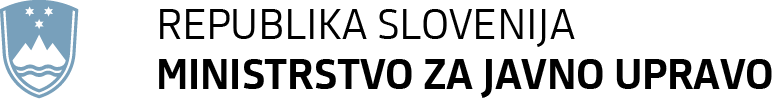 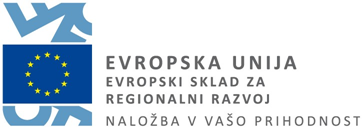 OBVESTILO   Podjetje GVO, d.o.o.bo skupaj z izvajalcem Optic-Tel d.o.o. v kratkem začelo z gradnjo optičnega omrežja v različnih naseljih v občini Ajdovščina. Zato bo v naslednjih mesecih mogoče sočasno z gradnjo optičnega omrežja zgraditi v teh naseljih tudi hišni priključek, s katerim se občanom zagotavljajo sodobne telekomunikacijske povezave in visoke hitrosti prenosa podatkov, ki jih omogoča najsodobnejše optično omrežje.Gradnja je delno sofinancirana iz evropskih sredstev (preko Ministrstva za javno upravo), delno pa jo bo sofinanciralo podjetje GVO, d.o.o..V teh dneh ste ponekod v vaše poštne nabiralnike že prejeli osnovne informacije s prošnjo, da izrazite svoj interes za izgradnjo optičnega priključka na navedenem obrazcu, in ga posredujete na elektronski naslov gvo@telekom.si ali v kuverti, ki ste jo prejeli poleg vabila.Za vsa dodatna vprašanja smo vam na voljo prek elektronskega naslova gvo@telekom.si ali telefonske številke 01/234-19-50.GVO, d.o.o.